Questionnaire préalable à la formation :Gestion décentralisée de versions avec GITNous vous remercions de l’intérêt que vous portez à cette formation. Ce questionnaire a pour objectif d’identifier vos besoins spécifiques et d’adapter la formation au niveau du groupe.Merci de le renvoyer dans les meilleurs délais (son contenu restant strictement confidentiel et pour l’usage décrit ci-dessus) aux méls suivants :vania.marangozova-martin@imag.fr
nicolas.palix@imag.frPouvez-vous décrire les activités pour lesquelles vous avez besoin de GIT ? Allez-vous mettre en œuvre vous-même la technologie ?Quelles sont vos attentes par rapport au stage ?Avez vous déjà une expérience en gestion (centralisée ou distribuée) de versions ? Laquelle ? Quel(s) système(s) d’exploitation utilisez-vous ?Etes-vous à l’aise avec l’utilisation de la ligne de commande ?Avez-vous des notions de réseau et de services à distance ?Quels sont les fichiers que vous manipulez le plus souvent : code source, documents texte, documents de travail, multimédia… ? Pour lesquels voudriez-vous utiliser GIT ? Manipulez-vous ces fichiers individuellement ou au sein d’un groupe ?Un ordinateur sera mis à disposition de chaque stagiaire. Toutefois, nous vous proposons de venir avec le vôtre si vous le souhaitez. Dans ce cas-là, il faudra que les logiciels nécessaires à la formation (shell, GIT) soient préalablement installés. Veuillez-nous faire savoir si vous souhaitez venir avec votre propre ordinateur auquel cas nous pourrions vous indiquer les ressources appropriées.Avez-vous des questions ou informations à apporter ?« Ce questionnaire est facultatif. Le destinataire de ces données est le responsable scientifique de la formation à laquelle vous êtes inscrit(e) ou préinscrit(e) ; elles lui permettront d’adapter au mieux le programme de la formation à vos attentes et à celles des autres stagiaires. Elles seront détruites à la fin du stage. Pour plus d’informations concernant l’utilisation de vos données personnelles, veuillez consulter la notice « Données personnelles » disponible sur notre site internet. »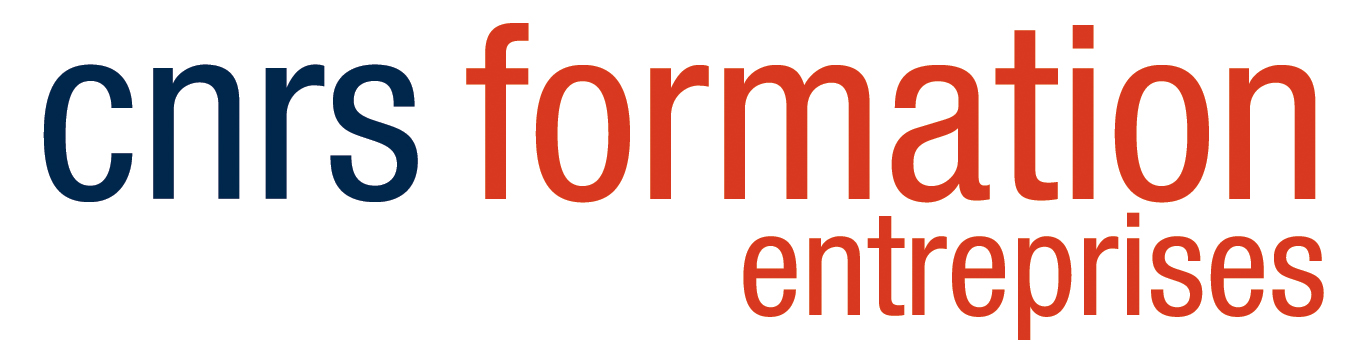 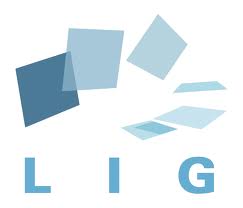 